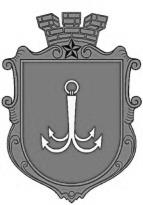                                           ОДЕСЬКА МІСЬКА РАДАПОСТІЙНА КОМІСІЯЗ ПИТАНЬ КОМУНАЛЬНОЇ ВЛАСНОСТІ, ЕКОНОМІЧНОЇ, ІНВЕСТИЦІЙНОЇ ПОЛІТИКИ ТА ПІДПРИЄМНИЦТВА ________________№_________________на №______________від______________┌						┐ПРОТОКОЛ № 20засідання постійної комісії11.10.2021 р.            14-00                 Велика зала Склад постійної комісії: 6 депутатів Одеської міської ради.Присутні члени комісії:Коробкова Олена Анатоліївна – голова постійної комісії;Варавва Людмила Анатоліївна – член постійної комісії;Матвєєв Олександр Вікторович – секретар постійної комісії;Сеник Роман Віталійович – член постійної комісії;Терещук Вадим Сергійович – заступник голови постійної комісії.Запрошені:ПОРЯДОК ДЕННИЙ1. Інформація в.о. начальника Управління розвитку споживчого ринку та захисту прав споживачів Одеської міської ради Горбань О.І. про хід підготовки проєкту рішення «Про внесення змін до Правил розміщення тимчасових споруд для провадження підприємницької діяльності у м. Одесі, затверджених рішенням Одеської міської ради від 09 жовтня 2013 року  № 3961-VI».2. Розгляд звернення в.о. директора департаменту комунальної власності Одеської міської ради Делінського О.А. № 01-13/3757 від 01.10.2021 року щодо проєктів рішення:1. Про включення до Переліку об’єктів малої приватизації комунальної  власності територіальної громади м. Одеси, які  підлягають приватизації у 2021 році, 240/1000 частин нежитлових приміщень першого поверху, що розташовані за адресою: м. Одеса, вул. Чорноморського козацтва, 96, приміщення 501, та їх приватизацію. 2. Про включення до Переліку об’єктів малої приватизації комунальної  власності територіальної громади м. Одеси, які підлягають приватизації у 2021 році, нежитлових  приміщень першого поверху № 591, що розташовані за адресою: м. Одеса, Люстдорфська дорога, 27, та їх приватизацію. 3. Про включення до Переліку об’єктів  малої приватизації комунальної  власності територіальної громади м. Одеси, які підлягають приватизації у 2021 році, нежитлового приміщення, що розташоване за адресою: м. Одеса, вул. Жоліо-Кюрі, 26, та його приватизацію. 4. Про включення до Переліку об’єктів  малої приватизації комунальної  власності територіальної громади м. Одеси, які підлягають приватизації у 2021 році, нежилих підвальних приміщень, що розташовані за адресою: м. Одеса, вул. Єврейська, 20,  та їх приватизацію. 5. Про включення до Переліку об’єктів малої приватизації комунальної  власності територіальної громади  м. Одеси, які підлягають приватизації у 2021 році, нежитлових підвальних приміщень, що розташовані за адресою: м. Одеса, вул. Катерининська, 85, приміщення №504, та їх приватизацію. 6. Про включення до Переліку об’єктів  малої приватизації комунальної  власності територіальної громади м. Одеси, які підлягають приватизації у 2021 році, 85/100 частин нежилих приміщень першого поверху, що розташовані за адресою: м. Одеса,                   вул. Генерала Петрова, 74, та їх приватизацію.	7. Про включення до Переліку об’єктів  малої приватизації комунальної  власності територіальної громади  м. Одеси, які підлягають приватизації  у 2021 році, нежитлових приміщень підвалу, що розташовані за адресою: м. Одеса, Польський узвіз, 5, та їх приватизацію.8. Про включення до Переліку об’єктів малої приватизації комунальної  власності територіальної громади м. Одеси, які підлягають приватизації у 2021 році, нежитлових приміщень першого поверху, що розташовані за адресою: м. Одеса, вул. Богдана Хмельницького, 21, та їх приватизацію.9. Про включення до Переліку об’єктів малої приватизації комунальної  власності територіальної громади м. Одеси, які  підлягають приватизації  у 2021 році, нежитлових приміщень підвалу, що розташовані за адресою: м. Одеса, вул. Пушкінська, 34,  та їх приватизацію.10. Про включення до Переліку об’єктів малої приватизації комунальної власності територіальної громади м. Одеси, які підлягають приватизації у 2021 році, нежитлових приміщень першого поверху, що розташовані за адресою: м. Одеса, вул. Інглезі (колишня 25-ї Чапаєвської дивізії), 12/2,  та їх приватизацію. 11. Про включення до Переліку об’єктів малої приватизації комунальної власності територіальної громади м. Одеси, які підлягають приватизації у 2021 році, нежитлових приміщень першого поверху № 501, що розташовані за адресою: м. Одеса, вул. Отамана Головатого, 18/3, та їх приватизацію.12. Про включення до Переліку об’єктів малої приватизації комунальної власності територіальної громади м. Одеси, які підлягають приватизації у 2021 році, нежитлових приміщень першого поверху, що розташовані за адресою: м. Одеса,                               просп. Адміральський, 35-А.3. Розгляд звернення в.о. директора департаменту комунальної власності Одеської міської ради Делінського О.А. № 01-13/3765 від 01.10.2021 року щодо проєкту рішення «Про включення до Переліку другого типу об’єктів комунальної власності територіальної громади м. Одеси, що підлягають передачі в оренду без проведення аукціону, затвердженого рішенням Одеської міської ради від 03.02.2021 р. № 62-VIII, додаткових об'єктів комунальної власності територіальної громади м. Одеси».  4.  Розгляд звернення в.о. директора департаменту комунальної власності Одеської міської ради Ахмерова О.О. щодо проєкту рішення  «Про скасування рішення Одеської міської ради від 16.09.2020 р. № 6411-VII «Про включення  до Переліку об’єктів малої приватизації комунальної власності територіальної громади м. Одеси, що підлягають приватизації у 2020 році, нежитлового  приміщення першого, другого поверхів та підвалу, яке розташоване за адресою: м. Одеса, вул. Коблевська, 13, приміщення 101, та його приватизацію».5. Розгляд звернення депутата Асауленко О.В. № 2016/2-мр від 06.10.2021 року щодо розміщення Лунапарку (парк атракціонів) на території Парку Шевченко.РОЗГЛЯД ПИТАНЬ ПОРЯДКУ ДЕННОГО:По питанню першому порядку денного:СЛУХАЛИ: Інформацію в.о. начальника Управління розвитку споживчого ринку та захисту прав споживачів Одеської міської ради    Горбань О.А. про хід підготовки проєкту рішення «Про внесення змін до Правил розміщення тимчасових споруд  для провадження підприємницької діяльності у м. Одесі, затверджених рішенням Одеської міської ради від         09 жовтня 2013 року  № 3961-VI».Виступили: Коробкова О.А., Терещук В.С., Коновец К.М., Леонов О.О., Варавва Л.А., Сеник Р.В.ВИСНОВОК: Інформацію прийняти до відома. Управлінню розвитку споживчого ринку та захисту прав споживачів Одеської міської ради:- до винесення на публічне обговорення проєкту рішення «Про  внесення змін до Правил розміщення тимчасових споруд  для провадження підприємницької діяльності у м. Одесі, затверджених рішенням Одеської міської ради від  09 жовтня  2013 року  № 3961-VI», надати його на розгляд постійної комісії та порівняльну таблицю до нього;- розглянути пропозицію щодо залучення до розробки проєкту рішення представників асоціації підприємців та громадськість міста;- надати інформацію та пропозиції про перегляд ставок орендної плати у новій редакції.Голосували за рекомендацію постійної комісії з питань комунальної власності, економічної, інвестиційної політики та підприємництва Одеської міської ради:За – одноголосно. ВИСНОВОК: Управлінню розвитку споживчого ринку та захисту прав споживачів Одеської міської ради надати на адресу комісії реєстр договорів на розміщення тимчасових споруд та елементів вуличної торгівлі у розрізі:з ким укладено договір;розмір споруди;термін дії договору;суму, яку отримає бюджет Одеської міської територіальної громади.По питанню другому порядку денного:СЛУХАЛИ: Інформацію заступника директора – начальник управління приватизації та оцінки комунального майна Департаменту комунальної власністю Одеської міської ради Філіпова Ю,В. за зверненням в.о. директора департаменту комунальної власності Одеської міської ради Делінського О.А. № 01-13/3765 від 01.10.2021 року щодо проєктів рішень: 1. Про включення до Переліку об’єктів  малої приватизації комунальної  власності територіальної громади  м. Одеси, які підлягають приватизації  у 2021 році, 240/1000 частин нежитлових приміщень першого поверху, що розташовані за адресою: м. Одеса, вул. Чорноморського козацтва, 96, приміщення 501, та їх приватизацію. 2. Про включення до Переліку об’єктів  малої приватизації комунальної  власності територіальної громади м. Одеси, які підлягають приватизації  у 2021 році, нежитлових приміщень першого поверху № 591, що розташовані за адресою:  м. Одеса, Люстдорфська дорога, 27, та їх приватизацію. 3. Про включення до Переліку об’єктів малої приватизації комунальної  власності територіальної громади м. Одеси, які підлягають приватизації у 2021 році, нежитлового приміщення, що розташоване за адресою:  м. Одеса, вул. Жоліо-Кюрі, 26, та його приватизацію. 4. Про включення до Переліку об’єктів малої приватизації комунальної  власності територіальної громади м. Одеси, які підлягають приватизації у 2021 році, нежилих  підвальних  приміщень,  що розташовані за адресою:   м. Одеса, вул. Єврейська, 20,  та їх приватизацію. 5. Про включення до Переліку об’єктів малої приватизації комунальної  власності територіальної громади м. Одеси, які підлягають приватизації у 2021 році, нежитлових підвальних приміщень, що розташовані за адресою: м. Одеса,   вул. Катерининська, 85, приміщення №504, та їх приватизацію. 6. Про включення до Переліку об’єктів малої приватизації комунальної  власності територіальної громади м. Одеси, які підлягають приватизації у 2021 році, 85/100 частин нежилих приміщень першого поверху, що розташовані за адресою: м. Одеса,                   вул. Генерала Петрова, 74, та їх приватизацію.		7. Про включення до Переліку об’єктів  малої приватизації комунальної  власності територіальної громади  м. Одеси, які  підлягають приватизації  у 2021 році, нежитлових приміщень підвалу, що розташовані за адресою: м. Одеса, Польський узвіз, 5, та їх приватизацію.8. Про включення до Переліку об’єктів малої приватизації комунальної  власності територіальної громади  м. Одеси, які  підлягають приватизації  у 2021 році, нежитлових приміщень першого поверху, що розташовані за адресою: м. Одеса, вул. Богдана Хмельницького, 21, та їх приватизацію.9. Про включення до Переліку об’єктів малої приватизації комунальної  власності територіальної громади м. Одеси, які  підлягають приватизації  у 2021 році, нежитлових приміщень підвалу, що розташовані за адресою: м. Одеса, вул. Пушкінська, 34,  та їх приватизацію.10. Про включення до Переліку об’єктів малої приватизації комунальної власності територіальної громади м. Одеси, які підлягають приватизації у 2021 році, нежитлових  приміщень першого поверху, що розташовані за адресою: м. Одеса, вул. Інглезі (колишня 25-ї Чапаєвської дивізії), 12/2, та їх приватизацію. 11. Про включення до Переліку об’єктів малої приватизації комунальної власності територіальної громади м. Одеси, які підлягають приватизації  у 2021 році, нежитлових приміщень першого поверху № 501, що розташовані за адресою: м. Одеса,  вул. Отамана Головатого, 18/3, та їх приватизацію.12. Про включення до Переліку б’єктів малої приватизації комунальної власності територіальної громади м. Одеси, які підлягають приватизації у 2021 році,  нежитлових  приміщень першого поверху, що розташовані за адресою: м. Одеса, просп. Адміральський, 35-А.Виступили: Коробкова О.А., Терещук В.С., Леонов О.О., Варавва Л.А., Єремиця О.М., Матвєєв О.В.ВИСНОВОК: Перенести розгляд питання на наступне засідання комісії.Депутатам – членам постійної комісії внести пропозиції щодо переліку документів, які Департамент комунальної власності Одеської міської ради повинен надавати до проєктів рішень щодо приватизації об’єктів комунальної власності. Департаменту комунальної власності Одеської міської ради надати на адресу комісії інформацію про загальну кількість об’єктів, орендарі яких звернулися з проханням приватизувати об’єкт, шляхом викупу орендарем (здійснення невід'ємних поліпшень орендованого майна).По питанню третьому порядку денного:СЛУХАЛИ: Інформацію заступника директора Департаменту  – начальник управління орендних відносин і відчуження комунальної власності Департаменту комунальної власності Одеської міської ради Зайцева А.С. за зверненням в.о. директора департаменту комунальної власності Одеської міської ради Делінського О.А. № 01-13/3765 від 01.10.2021 року щодо проєкту рішення «Про включення до Переліку другого типу об’єктів комунальної власності територіальної громади м. Одеси, що підлягають передачі в оренду без проведення аукціону, затвердженого рішенням Одеської міської ради від 03.02.2021 р. № 62-VIII, додаткових об'єктів комунальної власності територіальної громади м. Одеси».  Виступили: Коробкова О.А., Матвєєв О.В., Терещук В.С., Варавва Л.А.Голосували за проєкт рішення «Про включення до Переліку другого типу об’єктів комунальної власності територіальної громади м. Одеси, що підлягають передачі в оренду без проведення аукціону, затвердженого рішенням Одеської міської ради від 03.02.2021 р. № 62-VIII, додаткових об'єктів комунальної власності територіальної громади м. Одеси»:  За – одноголосно.ВИСНОВОК: Підтримати проєкт рішення «Про включення до Переліку другого типу об’єктів комунальної власності територіальної громади             м. Одеси, що підлягають передачі в оренду без проведення аукціону, затвердженого рішенням Одеської міської ради від 03.02.2021 р. № 62-VIII, додаткових об'єктів комунальної власності територіальної громади м. Одеси»  та внести його на розгляд  сесії Одеської міської ради (за умови візування Юридичним департаментом Одеської  міської ради). По питанню четвертому порядку денного:СЛУХАЛИ: Інформацію за звернення в.о. директора Департаменту комунальної власності Одеської міської ради Ахмерова О.О. щодо проєкту рішення  «Про скасування рішення Одеської міської ради від 16.09.2020 р.     № 6411-VII «Про включення до Переліку об’єктів малої приватизації комунальної власності  територіальної громади м. Одеси, що підлягають приватизації у 2020 році, нежитлового  приміщення першого, другого поверхів та підвалу, яке розташоване за адресою: м. Одеса, вул. Коблевська, 13, приміщення 101, та його приватизацію».Виступили: Коробкова О.А., Зайцев А., Матвєєв О.В., Терещук В.С.ВИСНОВОК: Департаменту комунальної власності Одеської міської ради надати економічне обґрунтування необхідності прийняття даного проєкту рішення. По питанню п’ятому порядку денного:СЛУХАЛИ: Інформацію депутата Одеської  міської ради           Асауленко О.В. щодо займання фактичної площі під атракціонами та торгівельних об’єктів на території зелених зон м. Одеси (звернення                № 2016/2-мр від 06.10.2021 року). Виступили: Коробкова О.А., Матвєєв О.В., Варавва Л.А., Сеник Р.М.ВИСНОВОК:  Погодитися з пропозицією депутата Асауленко О.В. щодо проведення з 01.07.2022 року виїзних засідань постійної комісії з метою перевірки законності розміщення і фактичної площі елементів торгівлі на території зелених зон.  Голова	 комісії						Олена КОРОБКОВАСекретар комісії						Олександр МАТВЄЄВ пл. Думська, 1, м. Одеса, 65026, УкраїнаГорбаньОльга Іванівна - в.о. начальника Управління розвитку споживчого ринку та захисту прав споживачів Одеської міської ради;КоновецКрасимира Миколаївна - начальник Управління розвитку споживчого ринку та захисту прав споживачів Одеської міської ради;АсауленкоОлексій Володимирович - депутат Одеської  міської ради; ЛеоновОлексій Олександрович - народний депутат України; ЄремицяОлексій Миколайович - депутат Одеської  міської ради; ФіліповЮрій Володимирович  - заступник директора – начальник управління приватизації та оцінки комунального майна Департаменту комунальної власністю Одеської міської ради;МікуленкоВалерій Валерійович - начальник юридичного управління Департаменту комунальної власністю Одеської міської ради;ЗайцевАртем Сергійович - заступник директора Департаменту  – начальник управління орендних відносин і відчуження комунальної власності Департаменту комунальної власності Одеської міської ради.